LinksPhonics sounds :  YouTube		Jolly Phonics appBlending Game: https://www.phonicsplay.co.uk/PicnicOnPluto.html#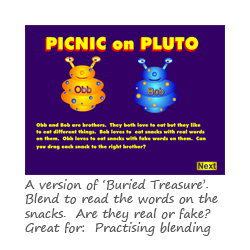 Religion:  Register an account with Grow in Love – use email trial@growinlove.ie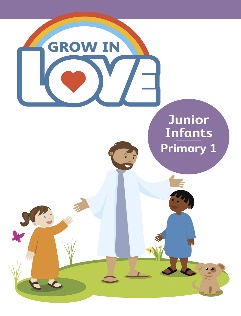 									Password: growinlove   Gaeilge; Register an account with Folens Online  - register as a teacher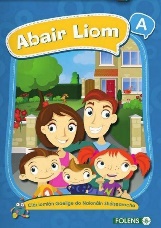 								Use Prim20 as the roll number								Abair Liom A								Resources Handwriting: Letter school on YouTube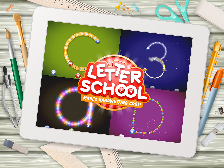 Hello boys and girls,I hope everyone is working hard with our new school work. I hope you enjoyed last weeks work and had some fun with it. I hope mammy and daddy enjoyed too!! This is our last week of spring and hopefully the summer will bring us back together at some stage. We welcome May and we have two special boys birthdays that we will celebrate in May – Jaiden and Charlie. I really hope that you have been enjoying the good weather. Hope you enjoy your schoolwork this week!Keep safe everyone,Mrs. TyrrellDayMonday 27th Tuesday 28th  Wednesday 29th   Thursday 30th   Friday 1st May  EnglishReading: continue to read ‘Where can GG Sit?’ – revise all vocabulary. Can you read sentences backwards? Mix up the words etc.If finished reader read a book every day – DEAR time (Drop Everything And Read!)Writing: Children will be beginning to write short sentences in their project copies. Please ensure writing is on the line and correct letter formation is used. We use finger spaces between words to make sure children space the words. A simple sentence and a picture is enough. Children can write a sentence about the weekend, I went on a big walk up a hill called Mullaghmeen on Saturday! E.g. Today is Monday. Oral Language:Discuss the calendar, what day is it today/yesterday/tomorrow, weather, month, season and year.Reading: Revise any vocabulary and tricky words that you are finding hard/ read a library bookHandwriting f In school we practice in rice or sand. If you have either, put a little into a tub/plate or bowl and let them trace the letter f. Handwriting Book f p. 52Oral Language:Discuss the calendar, what day is it today/yesterday/tomorrow, weather, month, season and year.Recall nursery rhymes.Read: Library BookPhonics: revise all sounds in sounds book and use Jolly Phonics small yellow book for blending. Try a set each day or as many as your child is able for.Introduce the alphabet song – children now should learn the letter names (continue to use sounds for blending). Ask the children to show you a letter using letter name, not sound! Show me f, k, a etc. spell out child’s name.Jolly Phonics workbook  p47 Oral Language:Discuss the calendar, what day is it today/yesterday/tomorrow, weather, month, season and year.After reading library book ask your child questions to show comprehension – sequence story – what happened next?Read: Library BookWriting : revise letter k practice writing it in the air or on each other’s backHandwriting Book p.53Oral Language:Discuss the calendar, what day is it today/yesterday/tomorrow, weather, month, season and year.Illustrate favourite library book in drawing copy and write a simple sentence about it. Read: Library Book, revise all tricky words.Writing :  Today is Good News Friday! Tell a partner your Good News and record it in your project copy!Oral Language:Today is the first day of summer, discuss how the season has changed and the signs of summer.Discuss the calendar, what day is it today/yesterday/tomorrow, weather, month, season and year.Handwriting Book (small) p.21GaeilgeChildren will continue this chapter today – Ag an Zú Revise all words and explain meaning – get children to show words on folens website Abair liom A under heading ‘Ag an zú’Uachtar reoite – ice creamAn zú – the zooAinmhithe – animalsMoncaí – monkeySioráf – giraffeLeon – lionEilifint – elephantNathair nimhe – snakeHata gréine – sunhatSpéaclaí gréine – sunglassesEagla – scaredFind these on the poster! Ask them ‘Cad a feiceann tú?’ (what can they see?) in the poster as this is  the language we use in class. They can answer ‘Feicim eilifint’ etc.Amhrán Ag an zú Folens Online; Abair Liom A, resources, Ag an zúListen to the comhra section on the poster and see if the children can repeat the sentences.Foclóir 1 tab: Click on the correct Picture Call out a colour and see if you can spot something with that colourDearg= redGorm= blueBuí= yellowCorcra= purpleGlas= greenDonn= brownDubh= blackBán-dearg = pink Play ‘Deir Ó Grádaigh’ (Simon Says)Bí ag rith (running)Bí ag damhsa (dancing)Bí ag léim (jumping)Bí ag imirt peile (football)Bí ag péinteáil (painting)Bí ag ithe (eating)Bí ag ól (drinking)Bí ag caoineadh (crying)Bí ag gáire (laughing)Folens Online; Abair Liom A, resources, Ag an zú Listen to the story on the poster and see if the children can tell you a little about it.Foclóir 2 = revise vocab Amhrán Ag an zú Play the same game as Monday Or any other game from the same chapter MathsRevise all numerals 1-5.Today we will revise the numeral zero. Use nursery rhyme ‘Old Mother Hubbard’ to illustrate zero/empty/nothing/noneUse song ‘Five Little Ducks’ to help.  Busy at Maths p.101Children have already had lots of practice with addition. Use the cubes to help child make these number stories. You call out the story and let your child show you using cubes – make sure the first number you call out is first! (please use the language ‘and’ ‘make’ as this is what we use in class)0 and 1 make2 and 0 make0 and 4 make5 and 0 make0 and 3 makeBusy at Maths p.102Revise all numerals 0-5 using cubes.Use the cubes to help child make these number stories. You call out the story and let your child show you using cubes – make sure the first number you call out is first! (please use the language ‘and’ ‘make’ as this is what we use in class)1 and 0 make4 and 1 make0 and 5 make2 and 3 make2 and 1 makeBusy at Maths p.103YouTube 5 little monkeysPractice your numbers on your partners back/in the air.Child places five counters in front of them. Ask your child to show you 2 and 3, your child should place his/her pencil between the counters to show you 2 and 3, after the first two counters. We have done this in class so hopefully they will remember! The illustrations on p.104 will help!Show, using cubes and pencil – 1 and 4 make3 and 2 make 5 and 0 make0 and 2 makeBusy at Maths p.104Call out number and children show you the correct amount of cubes. (0-5)Children do the same activity as yesterday with their cubes and pencils!Busy at Maths p.105P.EJoe WICKS/Gonoodle/Cosmic Yoga /daily walksJoe WICKS/Gonoodle/Cosmic Yoga /daily walksSESE (Hist/Geog/Scien)Explorers p.37Parts of a bird.Talk about the parts of the bird – wing, tail, beak, leg, breast. What birds can we see in our environment? Name some of them! What is the bird in the picture? A blue tit.Draw your own bird.Explorers p.40Discuss water and how important water is – how do we get water? What do we use it for? Can we survive without water? Discuss how some countries do not have water in their homes and how they must walk miles to get water froma well – we are very lucky. Try these fun activities on p.40 – if you do not have the materials just skip that one and try your own! Please guess first!!Explorers p.41Test the materials on this page in water to see are they waterproof – will they make good wellies for Teddy! Teddy from school is so upset as he misses all your faces every day, he hopes to see you back soon.Complete the page.ArtTalk to the children about the animals we have discussed ‘ag an zú’. Which animal is their favourite? Moncaí, eilifint, leon, nathair nimhe?Children can draw/paint/colour their favourite animal ag an zú!Religion Grow in Love Talk about where we can pray – focus on the church, talk about what is in the church.Discuss the water font, stained glass, pews, altar, church bell, the cross.Say a prayer for our frontline workers and everyone that is sick at this time. Say a prayer for someone special to them.Grow in Love p. 44Grow in Love p. 45Music Music Generation (see link on school website)